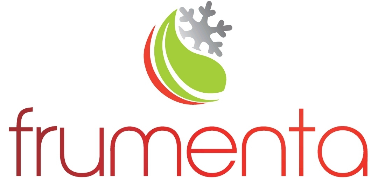 ΑΙΤΗΣΗ ΕΡΓΑΣΙΑΣΣυμπληρώστε και στείλτε την Αίτηση Εργασίας σαςΜε το ταχυδρομείο στην διεύθυνση:ΦΡΟΥΜΕΝΤΑ Α.Ε.Β.Ε.Βας. Ολγας 76, Τ.Κ. 54643, Θεσσαλονίκη,Τηλεφωνήστε μας στο Τηλέφωνο : 2310 776611, 23810 94440Στείλτε μας Fax : 2310 776640Στείλτε μας E-mail : hr@frumenta.com.grΠαραδώστε την στο εργοστάσιο:16ο Χλμ. Παλαιάς Εθνικής Οδού Γιαννιτσών-Εδέσσης, Καλλίπολη, ΣκύδραΕΠΩΝΥΜΟ			………………………………………………………………………ΟΝΟΜΑ			……………………………………………………………………...ΟΝΟΜΑ ΠΑΤΡΟΣ		……………………………………………………………………...ΟΝΟΜΑ ΜΗΤΡΟΣ		……………………………………………………………………...ΑΔΤ/ ΔΙΑΒΑΤΗΡΙΟ		……………………………………………………………………...ΗΜΕΡ/ΝΙΑ ΓΕΝΝΗΣΗΣ		……………………………………………………………………...ΕΘΝΙΚΟΤΗΤΑ			……………………………………………………………………...Δ/ΝΣΗ ΚΑΤΟΙΚΙΑΣ		………………………………………………………………………ΠΟΛΗ				……………………………………………………………………...ΤΗΛΕΦΩΝΟ			………………………………  / ………………………………….Α.Φ.Μ. 			………………………………………………………………………Α.Μ.Κ.Α. 			……………………………………………………………………...Α.Μ.Ι.Κ.Α. 			……………………………………………………………………...ΠΡΟΫΠΗΡΕΣΙΑ			……………………………………………………………………...ΠΡΩΤΗ ΦΟΡΑ ΜΙΣΘΩΤΟΣ		 ΝΑΙ 			ΟΧΙΛΟΓ/ΣΜΟΣ ΤΡΑΠΕΖ ΙΒΑΝ	……………………………………………………………………...ΠΙΣΤΟΠΟΙΗΤΙΚΟ ΥΓΕΙΑΣ        		 ΝΑΙ 			ΟΧΙΠΙΣΤΟΠΟΗΤΙΚΟ 		          ΝΟΣΗΣΗ 		    ΕΜΒΟΛΙΑΣΜΟΣΣΗΜΕΙΩΣΕΙΣ                 		…………………………………………………………………………………………………………………………………………………………………………………………….ΕΠΙΣΥΝΑΠΤΩ ΤΑ ΕΞΗΣ:ΤΑΥΤΟΤΗΤΑ / ΔΙΑΒΑΤΗΡΙΟ - ΑΔΕΙΑ ΔΙΑΜΟΝΗΣΑΠΟΔΕΙΚΤΙΚΟ ΑΦΜΑΠΟΔΕΙΚΤΙΚΟ ΑΜΚΑ/ AM IKAΒΕΒΑΙΩΣΗ ΑΣΦΑΛΙΣΤΙΚΗΣ ΕΝΗΜΕΡΟΤΗΤΑΣ ΣΕ ΙΣΧΥ ΑΠΟ ΤΟΝ ΑΝΤΑΠΟΚΡΙΤΗ ΤΟΥ ΟΓΑ (Για όσους είναι ασφαλισμένοι στον ΟΓΑ) ΤΡΑΠΕΖΙΚΟ ΛΟΓΑΡΙΑΣΜΟ ΙΒΑΝΠΙΣΤΟΠΟΙΗΤΙΚΟ ΥΓΕΙΑΣ- ΝΟΣΗΣΗΣ Ή ΕΜΒΟΛΙΑΣΜΟΥ ΕΝΕΡΓΑ					    Ο/Η ΑΙΤΩΝ/ΟΥΣΑ						  ………………………………………….         						         		(Υπογραφή)Για περισσότερες πληροφορίες παρακαλώ επικοινωνήστε μαζί μας στα               τηλ. 23810 94440, 23810 94446 και για ηλεκτρονική αποστολή της αίτησης στο        e-mail: hr@frumenta.com.gr